After School clubs Students Name __________________________________Parent/Carer Collecting at 5.15pm                       or        Staying for Session 2     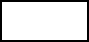 7.20pm finish          Collected by Parent/Carer                     Requires transport Assistance*               Town/Village _______________*We will try to assist those students who need help with transport but this may not be available for each day or for all locations. Signed (Person with legal responsibility) ______________________________We aim to give students their choice of activity whenever possible. If activities or certain days are over subscribed then students may choose an alternative. We will contact you in this circumstance to discuss the options. All sessions are open to male and female students from all key stages with the exceptions of D of E Session 1 (14 yrs. and over).First session (ends 5.15pm)First session (ends 5.15pm)First session (ends 5.15pm)First session (ends 5.15pm)First session (ends 5.15pm)First session (ends 5.15pm)First session (ends 5.15pm)First session (ends 5.15pm)Monday                    Tick your choiceTuesday                             Tick your choiceWednesday Tick your choiceThursday Tick your choiceActivity  Session 1Activity  Session 1Activity  Session 1Activity  Session 1Activity  Session 1Activity  Session 1Activity  Session 1Activity  Session 11.Cooking for Different OccasionsPlan and make food for events such as barbeques and picnics.1.FA Football CoachingShoot, dribble, tackle and improve your team work skills.1.Farming ClubLearn about where your food comes from what is involved caring for farm animals. The activity will include a farm visit.1. Warhammer Including Strategy games such as Warhammer 40,000, Space Hulk and Necromunda each week will be a themed game in a continuing story can you claim victory in the 41st millennium? (Continues after Tea)2.Duke of EdinburghRoute planning, map reading and local walks.2. Boccia and Table top sportsPlay a variety of team and individual games.2. Cycle SkillsPractice your riding skills within the school grounds2.Record BreakersCan you be a Maplewell record breaker? Taking ideas from the Guinness book of world records you will take part in a range of challenges. 3. Task ForceLearn what it takes to be a caretaker. 3. Mindful WalkingUse the natural environment to relax and improve your mindfulness skills.Will involve walks in the local area.3.Team SportsTeam sports to work on speed and agility.Activity  Session 2 (ends 7.20pm)Activity  Session 2 (ends 7.20pm)Activity  Session 2 (ends 7.20pm)Activity  Session 2 (ends 7.20pm)Activity  Session 2 (ends 7.20pm)Activity  Session 2 (ends 7.20pm)Activity  Session 2 (ends 7.20pm)Activity  Session 2 (ends 7.20pm)Monday                    Tick your choiceTuesday                             Tick your choiceWednesday Tick your choiceThursday Tick your choice1.Cycle Skills Practice your riding skills within the school grounds1.Podcasts Listen to different styles of podcasts and then create your own for the school.  1.Gardening ClubLearn about flower and vegetable growing by developing an area of the school’s gardens. 1.WarhammerContinues 2. D of E / Sports(Open to non-D of E students)Activities will include Archery, Kick boxing, team games and a canoe session.2. Climbing and outdoor challengesVisiting the centre at Beaumanor Hall you will take part in climbing, bouldering, and other outdoor activities.2.Adventure skillsTake part in a variety of indoor and outdoor challenges.2.TaekwondoTrain with a 4th Dan black belt instructor at his class in Loughborough. You will learn a variety of  taekwondo movements and skills(Open to students who have trained this term as well as new attendees)3. GolfLearn how to play golf with Mr Hoult. Will include visit to a local golf range. 3.Sensory CircuitsGames and challenges aimed at improving balance and coordination. 3. Teen YogaImprove your core strength, agility and soothe your mind in a relaxing environment.